Parkrun Poznan # 345 - 16/02/2019MiejsceZawodnikCzasKatWsp.MiejsceKlubUwagiIlośćIlość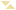 Wieku  wg. płci  biegów  biegów  1Dariusz JANKOWSKI16:38SM25-2977.56 %M1PB stays at 00:16:17166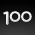 2Tomasz WOŁYŃSKI17:58SM30-3471.99 %M2New PB!83Kamil Jan SÓJKA18:02SM25-2971.63 %M3AZS WSPiA PoznańPB stays at 00:16:59154Daniel MAREK18:20VM40-4476.73 %M4New PB!255Eryk RÓŻAŃSKI18:34SM30-3470.02 %M5Maratończyk PoznańNew PB!226nieznany7Jakub RAJCZAK18:44SM25-2968.86 %M7New PB!7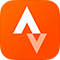 8Paweł ZAREMBA18:47VM35-3970.63 %M8PB stays at 00:18:3699Michał GIL18:52SM20-2468.64 %M9Luboński Klub BiegaczaNew PB!910Wojciech SZYMCZAK18:54SM30-3468.43 %M10PB stays at 00:18:0196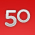 11Kevin GZIEL18:57SM20-2468.07 %M11PB stays at 00:18:3918012Stanisław PIECHNIK18:59SM25-2968.04 %M12copymaster.plPB stays at 00:18:092013Piotr ŁĄCZYŃSKI19:16VM40-4470.85 %M13PB stays at 00:18:48714Grzegorz Piotr TOMASZEWSKI19:28VM40-4470.63 %M14PB stays at 00:18:47196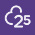 15Grzegorz LEMAŃSKI19:30VM50-5476.24 %M15Hernik TeamPB stays at 00:19:186416Daniel JÓŹWIAK19:38VM35-3968.51 %M16New PB!3317Łukasz WIKIERSKI19:45VM35-3968.61 %M17Wielkopolscy BiegaczeNew PB!3318Adam RAKOWSKI19:57JM15-1767.67 %M18PB stays at 00:19:3829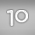 19Jan HELAK20:01SM30-3464.78 %M19Drużyna JezusaPB stays at 00:19:0613720Ireneusz BOGUSZ20:25SM30-3463.35 %M20PB stays at 00:20:141021Krzysztof NAJDER20:29VM35-3965.66 %M21PB stays at 00:20:193422Robert POKRYWKA20:32JM15-1766.72 %M22PB stays at 00:20:175223Jakub KOCZOROWSKI20:40VM40-4466.53 %M23PB stays at 00:18:508124Mateusz KĘDZIOR20:45VM45-4968.35 %M24PB stays at 00:20:24425Michał SCHLEGEL20:49SM25-2961.97 %M25TreningSportowy.plPB stays at 00:20:067426Krzysztof SWORNOWSKI20:52VM40-4466.93 %M26Naramowice BiegająPB stays at 00:19:3313627Dominik GWAREK20:55SM20-2461.67 %M27First Timer!228Piotr KAŹMIERCZAK20:55VM40-4465.26 %M28Naramowice BiegająPB stays at 00:19:471329Marcin KAŹMIERCZAK20:57VM40-4465.16 %M29First Timer!130Mariusz SZYMANOWICZ20:58VM40-4466.06 %M30KB ManiacPB stays at 00:19:543731Piotr RZEMPAŁA20:59JM15-1765.29 %M31New PB!932Jędrzej WABERSKI21:01SM25-2961.38 %M32PB stays at 00:20:044933Michał GURAJDOWSKI21:12VM35-3963.44 %M33gRUNwald team PoznańPB stays at 00:19:455834Michał SZYMKÓW21:12SM30-3461.32 %M34New PB!435Adam ZAWIŚLAK21:13SM25-2960.80 %M35New PB!236Krzysztof LIPSKI21:18SM25-2960.56 %M36New PB!237Mateusz KRENCISZ21:26VM35-3961.51 %M37PB stays at 00:18:2317638Tomasz DUDEK21:28VM45-4967.08 %M38PB stays at 00:19:226439Dariusz SOLECKI21:38VM55-5971.65 %M39Piątkowo na BiegowoPB stays at 00:20:297040Roman ROSÓŁ21:42VM45-4966.90 %M40Hernik TeamPB stays at 00:20:5410541Piotr OLCZAK21:44SM25-2959.36 %M41First Timer!142Bartłomiej Jerzy STANKIEWICZ21:46SM30-3459.72 %M42New PB!3543nieznany44Piotr KUCZYŃSKI21:50VM60-6474.73 %M44NKB Chyży Nowy TomyślPB stays at 00:20:2816245Tomasz STACHOWSKI21:52SM30-3459.98 %M45PB stays at 00:21:163046Szymon TUZEL21:54SM25-2958.90 %M46First Timer!347Robert POLACZEK21:55VM45-4964.71 %M47PB stays at 00:21:3619548Maciej STAŚKOWIAK21:56SM30-3459.12 %M48PB stays at 00:21:472849Przemysław SKALSKI21:59VM35-3960.73 %M49Neopunkt Mosina / ObozySobecki.plPB stays at 00:21:46250Wojciech M. WIATR21:59VM45-4966.03 %M50PB stays at 00:21:37751Aleksander NOWAK22:00SM30-3459.09 %M51PB stays at 00:20:26254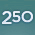 52Marek DEMBIŃSKI22:04VM40-4463.75 %M52PB stays at 00:20:138153Robert FENRYCH22:05VM45-4964.68 %M53PB stays at 00:20:049754Maciej MARCINIAK22:06VM50-5468.93 %M54PB stays at 00:20:264855Rob LEVER22:09SM30-3458.54 %M55First Timer!4256Magdalena PAKULSKA22:09VW40-4470.50 %F1Piątkowo na BiegowoNew PB!3257Przemysław STĘPIEŃ22:11SM25-2958.15 %M56Biegi.wlkpPB stays at 00:20:14458nieznany59Janusz SZYMAŃSKI22:19VM65-6977.30 %M58PB stays at 00:19:5422960Maciej LEMAN22:24VM45-4964.81 %M59Drużyna SzpikuPB stays at 00:20:0219461Tomasz ŁAWNICZAK22:28VM35-3959.05 %M60Drużyna SzpikuPB stays at 00:18:3522762Zdzisław CIEŚLIK22:32VM60-6471.15 %M61First Timer!163Filip Mikołaj DWORCZAK22:37VM35-3958.66 %M62PB stays at 00:21:354164Tomasz ŁUKASZEWSKI22:44VM55-5969.94 %M63KB ManiacPB stays at 00:20:2221465Karol ŚCIBIOR22:46VM35-3958.27 %M64PB stays at 00:22:353966Marek JENDRZEJEWSKI22:51VM40-4459.74 %M65PB stays at 00:20:336867nieznany68Małgorzata WAWRZYNIAK22:58VW35-3966.18 %F2PB stays at 00:19:4318269Marcin KOLDYKA22:59VM35-3958.52 %M67PB stays at 00:17:588670Michał CHMIELEWSKI23:06VM35-3957.43 %M68New PB!471Hubert STACHOWIAK23:07SM25-2955.80 %M69PB stays at 00:22:07372Reed STEWART23:07SM18-1957.68 %M70New PB!673Marek KRÓL23:12SM30-3455.89 %M71First Timer!2974Walter ARRAIGADA23:17VM50-5464.92 %M72PB stays at 00:23:03775Michał KUŚNIERZ23:19VM35-3956.90 %M73PB stays at 00:23:013376nieznany77Paweł FERTYK23:25SM25-2955.16 %M75PB stays at 00:21:442478Marian Zenon BOROWCZYK23:29VM65-6974.24 %M76PB stays at 00:21:5510279Sławomir Krzysztof BIELECKI23:34SM25-2954.81 %M77Naramowice BiegająPB stays at 00:22:53480Ewa KRYGIER23:37SW25-2962.67 %F3First Timer!181Krystian BRYCHCZYŃSKI23:38VM35-3956.91 %M78New PB!3082Grzegorz Józef IRZYK23:39VM60-6468.99 %M79PB stays at 00:23:057683Mateusz STELMACH23:53SM25-2954.08 %M80PB stays at 00:23:171084Mateusz KLECZ23:57SM25-2953.86 %M81kupiepakiet.plPB stays at 00:19:465785Łukasz SCHMIDTKE23:58SM25-2953.82 %M82kupiepakiet.plPB stays at 00:18:069286Marek PORADA23:59VM55-5964.07 %M83Hernik TeamPB stays at 00:22:003387Michał KACZMAREK24:04VM35-3956.30 %M84PB stays at 00:23:144788Tomasz Adam ŚWIĘCH24:06VM40-4457.05 %M85PB stays at 00:22:502589Marcin NAWROCKI24:07SM25-2953.49 %M86kupiepakiet.plPB stays at 00:21:309590Andrzej JUSZCZAK24:09VM60-6467.01 %M87PB stays at 00:22:524591Łukasz PAWLIKOWSKI24:10SM20-2453.93 %M88KB DęBIECPB stays at 00:21:544992Magdalena STASIEWICZ24:12SW20-2461.16 %F4PB stays at 00:23:18593Izabela BIRK24:17SW20-2460.95 %F5First Timer!194Szymon TOPOROWSKI24:18SM20-2453.09 %M89New PB!395Piotr PAWLAK24:20VM40-4457.40 %M90PKO Bank PolskiPB stays at 00:19:553796Tomasz SŁABY24:28VM45-4959.81 %M91Goggle Pro Active EyewearPB stays at 00:22:378997Łukasz LEWANDOWSKI24:37VM40-4456.74 %M92PB stays at 00:21:2213898Damian KUJAWA24:40SM30-3452.70 %M93PB stays at 00:23:281099Jakub RUTKOWSKI24:41VM35-3953.75 %M94First Timer!1100Ryszard Marek RAŚ24:42VM65-6970.58 %M95PB stays at 00:24:0234101Agnieszka CZERNIAK24:47VW40-4462.54 %F6Piątkowo na BiegowoPB stays at 00:22:0728102Sebastian KISZKA24:48VM45-4957.19 %M96PB stays at 00:23:3754103Szymon MATUSZEWSKI24:49VM40-4456.68 %M97Piątkowo na BiegowoPB stays at 00:21:0655104Krzysztof JANKA24:55VM40-4454.78 %M98PB stays at 00:21:06206105Magdalena ZAPAŁA24:56SW25-2959.36 %F7PB stays at 00:23:3717106Ryszard RAKOWSKI25:04VM60-6463.96 %M99PB stays at 00:24:4016107Agnieszka KLEMCZAK25:07VW35-3960.25 %F8New PB!2108Leszek LUDZIEJEWSKI25:09VM40-4455.53 %M100PB stays at 00:24:375109Michał KLECZ25:17SM30-3451.88 %M101PB stays at 00:21:4455110Bartosz KOWALSKI25:20VM35-3952.70 %M102PB stays at 00:24:3454111Krzychu GABRYSZ25:30VM40-4455.16 %M103PB stays at 00:25:1145112Bartosz MATYJA25:35VM45-4955.44 %M104PB stays at 00:22:1834113Mariusz KOSSOWSKI25:37VM40-4454.91 %M105Piątkowo na BiegowoPB stays at 00:23:0836114Damian MIELCAREK25:38VM35-3952.86 %M106PB stays at 00:22:2429115Kinga KRYSTEK25:48SW30-3457.62 %F9PB stays at 00:25:097116Paweł TREĆ25:55SM30-34M107117Rajmund BARAN26:03VM45-4954.45 %M108PB stays at 00:21:18134118Jakub HOLAK26:26SM30-3449.05 %M109PB stays at 00:22:3330119nieznany120Anita DOMARADZKA26:31VW35-3956.38 %F10PB stays at 00:24:0849121Monika MUSZYŃSKA26:32SW30-3455.90 %F11PB stays at 00:24:5866122Michał Jakub FOLTYNIEWICZ26:34SM25-2948.56 %M111PB stays at 00:22:1112123Andrzej WOGA26:34VM50-5456.90 %M112KB DęBIECPB stays at 00:23:41157124Tomasz CZEKALSKI26:37VM40-4451.66 %M113Naramowice BiegająPB stays at 00:24:3024125Jacek SYGULSKI26:40VM35-3950.06 %M114PB stays at 00:25:1850126Maciej KOWALSKI26:43VM45-4954.34 %M115Night RunnersPB stays at 00:21:59264127Andrzej HRYSZKIEWICZ26:46SM30-3448.44 %M116PB stays at 00:22:4042128Anna GROBELNA26:51VW40-4457.73 %F12PB stays at 00:24:5168129Arnold DYBAŁA26:54VM35-3950.37 %M117PB stays at 00:23:547130Sebastian ROSA26:56SM30-3448.02 %M118PB stays at 00:23:0543131nieznany132Andrzej GÓRALCZYK27:06VM55-5958.18 %M120PB stays at 00:21:02183133Jerzy GÓRNIAK27:08VM50-5455.71 %M121PB stays at 00:23:47189134Marcin GAŁKOWSKI27:08VM45-4953.50 %M122PB stays at 00:18:56295135Katarzyna PASTWA27:09SW30-3454.76 %F13PB stays at 00:19:35107136Zbigniew KOSIŃSKI27:09VM40-4451.44 %M123PB stays at 00:19:24307137Zbigniew SZYDŁOWSKI27:10VM60-6459.02 %M124PB stays at 00:25:2496138Marta GLOGER27:10VW40-4456.63 %F14PB stays at 00:25:3611139Marta SMIERZCHAŁA27:11VW35-3955.67 %F15PB stays at 00:26:139140Sławomir SPYCHAŁA27:14VM50-5455.02 %M125Hernik TeamPB stays at 00:23:2438141Leszek Maciej SIWIEC27:14VM40-4451.65 %M126New PB!3142Oliwia PYSZCZAK27:14JW1062.67 %F16gRUNwald team PoznańPB stays at 00:26:3710143Bartosz PYSZCZAK27:15VM35-3948.38 %M127gRUNwald team PoznańPB stays at 00:20:2829144Wisława POGODZIŃSKA27:16SW30-3454.34 %F17PB stays at 00:26:5826145Dawid WOGA27:21SM25-2947.17 %M128Drużyna SzpikuNew PB!10146Edyta LEMAŃSKA27:23VW45-4959.77 %F18Hernik TeamPB stays at 00:27:133147Jagoda BUDNIAK27:24VW50-5462.71 %F19PB stays at 00:25:33144148Piotr Wojciech BARAŃSKI27:24VM50-5453.83 %M129Night RunnersPB stays at 00:19:09163149Wojciech ROSZAK27:35VM35-3947.79 %M130PB stays at 00:26:4515150Alicja Beata ŁABĘDZKA-BUGAJ27:37VW50-5463.07 %F20KB DęBIECPB stays at 00:25:5461151Daniel OLEJNIK27:38VM40-4450.90 %M131PB stays at 00:24:493152Robert BUREK27:39VM40-4450.09 %M132PB stays at 00:25:319153Magdalena GRABOWSKA28:07VW35-3954.06 %F21PB stays at 00:26:3531154Agnieszka GABRYSZ28:11VW40-4455.82 %F22PB stays at 00:27:0956155Arkadiusz BEDNAREK28:12VM40-4448.76 %M133PB stays at 00:27:075156Agnieszka KANIEWSKA28:21VW35-3953.62 %F23Drużyna SzpikuPB stays at 00:21:11125157Piotr CANDER28:21VM35-3946.80 %M134KB ManiacPB stays at 00:19:38103158Tomasz POŁOCZAŃSKI28:32VM40-4449.30 %M135PB stays at 00:27:1330159Anna GIEDROJĆ28:38SW25-2951.69 %F24kupiepakiet.plPB stays at 00:25:4686160nieznany161Adam WRÓBLEWSKI28:45VM70-7461.33 %M137PB stays at 00:24:31164162nieznany163Adrian Diego STAN28:48VM45-4949.25 %M139PB stays at 00:28:1837164Jan JARZYŃSKI29:03SM30-3445.15 %M140PB stays at 00:20:5970165Daria DEMBIŃSKA29:04VW45-4954.64 %F25PB stays at 00:27:3068166Katarzyna FRANKOWSKA29:05SW25-2950.89 %F26New PB!5167nieznany168Waldemar NOWAK29:08VM40-4448.28 %M142PB stays at 00:24:3310169Anna Maria RATAJCZYK29:28VW35-3951.07 %F27Drużyna SzpikuPB stays at 00:25:2775170Magdalena TAJCHER-OSICKA29:35VW40-4452.00 %F28PB stays at 00:25:0347171Sebastian OSICKI29:35VM40-4446.82 %M143PB stays at 00:24:4682172Justyna Anna CZAJKO29:40VW35-3950.56 %F29PB stays at 00:29:2716173Lidia POLACZEK29:44VW50-5457.79 %F30New PB!18174Maria POLACZEK29:45JW11-1453.67 %F31PB stays at 00:24:06131175Piotr PRZYBORSKI29:46VM40-4446.53 %M144gRUNwald team PoznańPB stays at 00:26:4844176Piotr RÓŻAŃSKI29:50SM20-2443.24 %M145Drużyna SzpikuPB stays at 00:25:535177nieznany178Marzena TOŁOCZKA29:55VW45-4953.59 %F32Czerwonak BiegaNew PB!6179Beata WOŹNIAK29:56VW40-4451.39 %F33PB stays at 00:26:4936180Anna ZIOMBEK30:06SW25-2949.17 %F34PB stays at 00:29:0024181nieznany182Szymon FENIKOWSKI30:19VM40-4445.68 %M148Świerczewo RunPB stays at 00:24:5020183Monika TOPOLSKA30:33VW40-4450.35 %F35Mamy BiegamyPB stays at 00:28:4533184Andrzej BERCZYŃSKI30:33VM40-4445.34 %M149Smashing PąpkinsPB stays at 00:20:2563185Agata OLZACKA30:45VW35-3948.78 %F36Hernik TeamPB stays at 00:24:079186nieznany187Magdalena BIEGAŃSKA30:49VW40-4449.65 %F37PB stays at 00:28:396188Agnieszka POKORSKA30:51SW25-2947.97 %F38PB stays at 00:25:5475189Katarzyna BAREŁKOWSKA30:53VW45-4951.92 %F39Night RunnersPB stays at 00:25:02182190Paweł DĄBROWSKI30:54VM40-4445.20 %M151PB stays at 00:22:13196191Anita Monika SZYMAŃSKA30:55SW20-2447.87 %F40PB stays at 00:26:0245192Elżbieta GÓRNIAK31:03VW50-5455.34 %F41PB stays at 00:25:34188193Izabela PAWŁOWICZ31:09VW40-4449.76 %F42First Timer!1194Wiesław CHOJNIAK31:18VM45-4945.31 %M152PB stays at 00:18:30346195Maciej Paweł SARNOWSKI31:54VM45-4944.46 %M153PB stays at 00:27:5124196Anna STRYKOWSKA32:01VW35-3947.48 %F43PB stays at 00:30:304197Damian SZYMAŃSKI32:13JM15-1742.52 %M154PB stays at 00:19:3760198nieznany199Justyna RAU32:32VW40-4447.28 %F44Ciastki.pzPB stays at 00:31:3530200Aneta MARCINIAK - HENC33:04VW40-4447.58 %F45Night RunnersPB stays at 00:26:4164201Anna MIELCAREK33:04VW35-3945.21 %F46PB stays at 00:26:5333202Roman OFIERZYŃSKI34:00VM65-6949.80 %M156PB stays at 00:24:28195203Katarzyna NOWAK35:04SW30-3442.21 %F47PB stays at 00:34:538204Magdalena NICZKE35:16SW25-2941.97 %F48PB stays at 00:32:389205Sławka OLEJNICZAK35:19VW40-4443.89 %F49Ciastki.pzPB stays at 00:31:4878206Anna CWOJDZIŃSKA35:32VW35-3942.21 %F50PB stays at 00:24:5981207Marcin KLEDZIK35:33VM40-4438.96 %M157PB stays at 00:25:22115208Michał STRYKOWSKI36:53VM40-4437.55 %M158PB stays at 00:35:253209Mirosław KLECZ36:54VM55-5943.09 %M159New PB!12210Hanna MARCINIAK37:42VW70-7459.06 %F51PB stays at 00:35:2848211Dorota ŁAGOWSKA37:49VW40-4440.99 %F52Night RunnersPB stays at 00:27:2854212Bartosz SMEKTAŁA38:42VM35-3934.07 %M160PB stays at 00:33:0927213Przemysław ORZECH39:25VM60-6440.68 %M161PB stays at 00:25:58128214Dariusz NIEDZIELSKI39:26VM35-3934.11 %M162parkrun tourists PoznańPB stays at 00:18:57223